Státní zámek Jánský Vrch790 70 JavorníkBc. Kateřina Danielová, kastelánka;+ 420 xxxxxxxxxxxxx,                                 xxxxxxxxxxxxxxxxxxxxx    ŠtěpkovačPIRBA S PŘIPOJENÍM VLEČKYStrojní zařízení je určené k drcení větví, dřeva a dřevního odpadu pomocí dvouchodého samopodávajícího řezacího šneku. Stroj má samočinné podávání a všechny funkce jsou uváděny mechanicky. Potřebný výkon traktoru od 20 kW a výše. Štěpkovač bere větve s listím, jehličím, rozvětvené, suché, mokré, vezme i desky a trámy.Zapojení do tříbodového závěsu traktoru/malotraktoru dle určení zákazníka. Při drcení se větve vkládají z boku traktoru a štěpky se foukají dozadu na připojenou vlečku či vozík. Štěpka je foukána komínem na zem či do bedny. Do pytle pomocí pytlovacího komínu (příslušenství).Výsledná štěpka je vhodná k topení v kotli či krbu, zpevnění půdy a případně jiným účelům. Štěpka je nesouměrná a vzdušná, či-li krásně proschne, neplesniví a její výhřevnost je, tak velmi vysoká.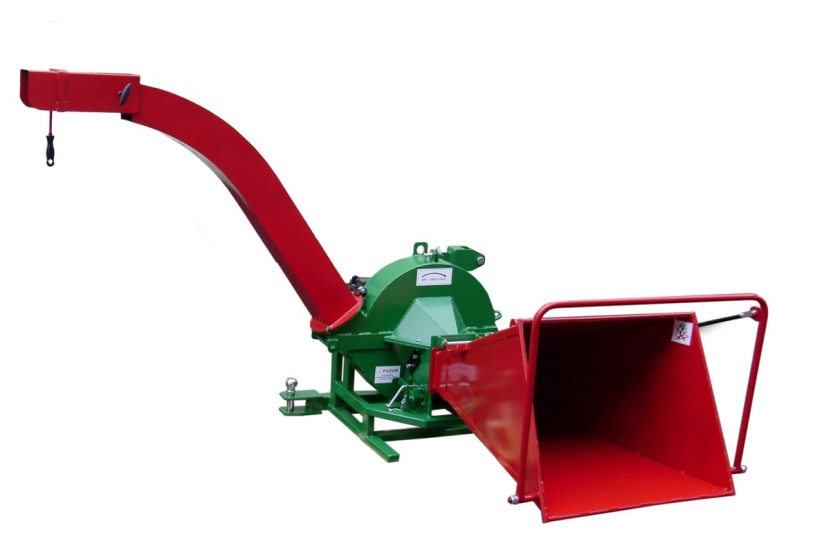 Příslušenství        Kardan                                    Cena stroje včetně dovozu    77.000,- Kč    1.8.2018xxxxxxxxxxxxDélka:2,2 m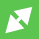 Šířka:2,25 m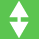 Výška:1,43 m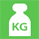 hmotnost:315 kg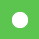 Řezací mechanismus:Dvouchodý šnek 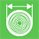 Maximální průměr drceného materiálu:max. Ø 10 cm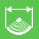 Délka štěpky (není nastavitelná):délka štěpky 6-8 cm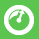 Výkon:7 m3/hodVýstup štěpky:Foukání komínem Závěs pro valník:Ano Bezpečnostní brzda:Ano Výkon traktoru od:20 kWOtáčky kardanu:540 - 1000 ot./minZávěs kategorie:I a II - dle určení zákazníka 